	О проведении новогодних мероприятий в 2020 году в МО ГП «Усогорск» Согласно информации, предоставленной директором ММУК «Центр культуры и досуга» п. Усогорск Подугольниковой Т.П. о новогодних мероприятиях, запланированных на 2020 год, так же была представлена информация о мероприятиях, которые проводятся в настоящее время. Итоговый, заключительный концерт творческих коллективов Удорского района за 2019 год состоялся 14 декабря, где были подведены итоги уходящего года. Новогодние мероприятия запланированы к проведению с 23 декабря 2019 года, реализовываться будут согласно отдельному плану:Совет городского поселения «Усогорск» РЕШИЛ: 1. Информацию Подугольниковой Т.П., директора ММУК «Центра культуры и досуга» п. Усогорск принять к сведению.2. Программу мероприятия «Новогодней ночи 2020 года» утвердить. Начало «Новогодней ночи» определить в 01.30 минут 01 января 2020 года на центральной площади п.Усогорск. 3. Администрации МО ГП «Усогорск» довести до всех муниципальных учреждений и предприятий о соблюдении техники безопасности и противопожарной безопасности в период новогодних праздников, корпоративов и мероприятий. Обеспечить дежурство ответственных лиц в праздничные дни с 31 декабря 2019 года по 08 января 2020 года включительно.4. Настоящее решение вступает в силу с момента его принятия.Глава городского поселения «Усогорск» -председатель Совета поселения                                                        Б. Н. Немчинов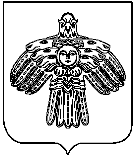 «УСОГОРСК»   кар овмÖдчÖминлÖн муниципальнÖй юкÖнса СÖВЕТСовет муниципального образования городского поселения  «Усогорск»ЧЕТВЕРТОГО СОЗЫВА169240, Республика Коми, гп.Усогорск, ул.Дружба, 17«УСОГОРСК»   кар овмÖдчÖминлÖн муниципальнÖй юкÖнса СÖВЕТСовет муниципального образования городского поселения  «Усогорск»ЧЕТВЕРТОГО СОЗЫВА169240, Республика Коми, гп.Усогорск, ул.Дружба, 17«УСОГОРСК»   кар овмÖдчÖминлÖн муниципальнÖй юкÖнса СÖВЕТСовет муниципального образования городского поселения  «Усогорск»ЧЕТВЕРТОГО СОЗЫВА169240, Республика Коми, гп.Усогорск, ул.Дружба, 17«УСОГОРСК»   кар овмÖдчÖминлÖн муниципальнÖй юкÖнса СÖВЕТСовет муниципального образования городского поселения  «Усогорск»ЧЕТВЕРТОГО СОЗЫВА169240, Республика Коми, гп.Усогорск, ул.Дружба, 17ПОМШУÖМРЕШЕНИЕПОМШУÖМРЕШЕНИЕПОМШУÖМРЕШЕНИЕПОМШУÖМРЕШЕНИЕот  19 декабря 2019 годаот  19 декабря 2019 года № IV-40/7 № IV-40/7